Об утверждении Порядка расчета размера платы за пользование жилым помещением (плата за наем) для нанимателей жилых помещений по договорам социального найма и договорам найма жилых помещений муниципального жилищного фонда в муниципальном образовании Лазаревское Щекинского районаВ соответствии со статьей 156 Жилищного кодекса Российской Федерации, Федеральным законом от 06.10.2003 N 131-ФЗ «Об общих принципах организации местного самоуправления в Российской Федерации», приказом Министерства строительства и жилищно-коммунального хозяйства  Российской Федерации от 27.09.2016  №668/пр «Об утверждении методических указаний установления размера платы за пользование жилым помещением для нанимателей жилых помещений по договорам социального найма и договорам найма жилых помещений государственного или муниципального жилищного фонда», на основании Устава муниципального образования Лазаревское Щекинского района Собрание депутатов муниципального образования Лазаревское Щекинского районаРЕШИЛО:1. Утвердить Порядок расчета размера платы за пользование жилым помещением (платы за наем) для нанимателей жилых помещений по договорам социального найма и договорам найма жилых помещений муниципального жилищного фонда в муниципальном образовании Лазаревское Щекинского района» (приложение).2. Плата за пользование жилым помещением для нанимателей жилых помещений по договорам социального найма и договорам найма жилых помещений муниципального жилищного фонда муниципального образования Лазаревское Щекинского района (далее - плата за наем жилого помещения) подлежит зачислению в бюджет муниципального образования Лазаревское Щекинского района.3. Не взимать плату за пользование жилым помещением (плату за наем) муниципального жилищного фонда:- в домах, признанных в установленном порядке аварийными и подлежащими сносу или реконструкции;- в домах (квартирах, комнатах), признанных в установленном порядке непригодными для проживания;- с граждан, признанных в установленном порядке малоимущими и занимающих жилые помещения по договорам социального найма.4. Установить, что плата за пользование жилым помещением (плата за наем) вносится плательщиками ежемесячно до 10 числа месяца, следующего за истекшим, если иное не предусмотрено договором управления многоквартирным домом.5. Настоящее решение опубликовать в официальном печатном издании - информационном бюллетене «Щекинский муниципальный вестник» и в официальном сетевом издании в сети «Интеренет» по адресу: http://www.mo-lazarevskoe.ru/, а также разместить на официальном Портале муниципального образования Лазаревское Щекинского района.6. Контроль за выполнением настоящего решения возложить на главу администрации муниципального образования Лазаревское Щекинского района.7. Настоящее решение вступает в силу со дня его официального опубликования.Глава муниципального образования Лазаревское ЩекинскогоРайона                                                                       Т.Н ПавликоваПорядок  расчета размера платы за пользование жилым помещением (плата за наем) для нанимателей жилых помещений по договорам социального найма и договорам найма жилых помещений муниципального жилищного фонда в муниципальном образовании Лазаревское Щекинского района1. Общие положения1.1. Настоящий Порядок разработан  в соответствии с 156 Жилищного кодекса Российской Федерации и Приказа Министерства строительства и жилищно-коммунального хозяйства Российской Федерации от 27.09.2016 N 668/пр "Об утверждении методических указаний установления размера платы за пользование жилым помещением для нанимателей жилых помещений по договорам социального найма и договорам найма жилых помещений государственного или муниципального жилищного фонда", определяет расчет размера платы за пользование жилым помещением (платы за наем) для нанимателей жилых помещений в домах муниципального жилищного фонда по договорам социального найма или договорам найма специализированных жилых в муниципальном образовании Лазаревское Щекинского района, устанавливает методику определения базового размера платы за наем жилого помещения и число параметров оценки потребительских свойств жилья, значения коэффициентов по каждому из этих параметров.1.2. Основным принципом формирования платы за наем жилого помещения в муниципальном образовании Лазаревское Щекинского района является индивидуализация платы для каждого жилого помещения в зависимости от качества и благоустройства жилого помещения, месторасположения дома.1.3. Размер платы за пользование жилым помещением (плата за наем) для нанимателей жилых помещений по договорам социального найма определяется из расчета за 1 квадратный метр занимаемой общей площади жилого помещения.2. Определение платы за наем жилого помещения в муниципальном образовании Лазаревское Щекинского района          Размер платы за наем жилого помещения в муниципальном образовании Лазаревское Щекинского района определяется по формуле:           Пhi=Нб*Kj*Kc*Пi, где           Пhi – размер платы за наем жилого помещения;           Нб – базовый размер платы за наем жилого помещения;           Kj – коэффициент, характеризующий качество и благоустройство жилого помещения, месторасположение дома;           Кс – коэффициент соответствия платы;           Пi – общая площадь жилого помещения, предоставленного по договору социального найма (кв. м.)3. Методика определения базового размера платы за наем жилого помещения в муниципальном образовании Лазаревское  Щекинского района3.1. Базовый размер платы за наем жилого помещения в муниципальном образовании Лазаревское Щекинского района определяется по формуле:          Нб = СРс x 0,001, гдеНб - базовый размер платы за наем жилого помещения;
         СРс - средняя цена 1 кв. м. общей площади квартир на вторичном рынке жилья в Тульской области.3.2.  Средняя цена 1 кв. м общей площади квартир на вторичном рынке жилья в Тульской области, в котором находится жилое помещение государственного или муниципального жилищного фонда, предоставляемое  по договорам социального найма и договорам найма жилых помещений, определяется по актуальным данным Федеральной службы государственной статистики, которые размещаются в свободном доступе в Единой межведомственной информационно-статистической системе (ЕМИСС).В случае отсутствия указанной информации по Тульской области используется средняя цена 1 кв. м. общей площади квартир на вторичном рынке жилья по Центральному федеральному округу.3.3. Расчет базовой ставки за наем жилого помещения в муниципальном образовании Лазаревское Щекинского района определен в приложении 1 к настоящему Порядку.4. Определение коэффициентов, характеризующих качество и благоустройство жилого помещения, месторасположение многоквартирного дома         4.1. Размер платы за наем жилого помещения устанавливается с использованием коэффициента, характеризующего качество и благоустройство жилого помещения, месторасположение дома.4.2. Коэффициент, характеризующий качество и благоустройство жилого помещения, месторасположение многоквартирного дома рассчитывается как средний показатель по отдельным параметрам по формуле:               , где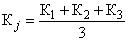           Кj – коэффициент, характеризующий качество и благоустройство жилого помещения, месторасположение дома;          К1 - коэффициент, характеризующий качество жилого помещения и полезного использования здания, где К1=К1-1хК1-2;          К2 – коэффициент, характеризующий благоустройство жилого помещения;          К3 – коэффициент, учитывающий месторасположение дома.          4.3. Коэффициент, характеризующий качество жилого помещения (К1):          4.3.1 Материал стен дома (К1-1)4.3.2 Год постройки дома (К1-2)4.4.  Коэффициент, характеризующий благоустройство жилого помещения (К2):4.5. Коэффициент, учитывающий месторасположение дома (К3):4.6 Конкретному жилому помещению соответствует лишь одно из значений каждого из показателей качества, благоустройства жилого помещения и месторасположения дома.4.7 Коэффициенты, характеризующие качество, благоустройство жилого помещения и месторасположение дома, определяют отклонения в качестве, благоустройстве жилого помещения и месторасположении домов между конкретным жилым помещением и жилым помещением, для которого установлен базовый размер платы за наем жилого помещения.4.8 КС - коэффициент соответствия платы устанавливается равным 0,14. Глава муниципального образованияЛазаревское Щекинского района                                 Т.Н Павликова                                                                                                        Приложение 1                                                                                                                                                                                                                                                                 к Порядку расчета размера платы                                                                           за пользование жилым помещением                                                                           (плата за наем) для нанимателей жилых                                                                            помещений по договорам социального                                                                              найма и договорам найма жилых помещений                                                                               муниципального жилищного фонда                                                                              в муниципальном образовании                                                                           Лазаревское Щекинского районаРасчет базовой ставки за наем жилого помещенияБазовый размер платы за наем жилого помещения в муниципальном образовании Лазаревское Щекинского района определяется  как:         Нб = СРс x 0,001, гдеНб - базовый размер платы за наем жилого помещения;
         СРс - средняя цена 1 кв. м. определена по актуальным данным Федеральной службы государственной статистики, которые размещена в Единой межведомственной информационно-статистической системе (ЕМИСС).Средняя цена 1 кв. м.  общей площади квартир на вторичном рынке жилья в Тульской области за I квартал 2021 года составляет 72487,51 руб. за 1 квадратный метр.Базовая ставка – 72487,51 руб. х 0,001 = 72,49 за 1 кв. м. общей площади в месяц.Глава муниципального образованияЛазаревское Щекинского района                                         Т.Н Павликова	Пояснительная запискак решению Собрания депутатов муниципального образования  Лазаревское Щекинского района «Об утверждении Порядка расчета размера платы за пользование жилым помещением (плата за наем) для нанимателей жилых помещений по договорам социального найма и договорам найма жилых помещений муниципального жилищного фонда в муниципальном образовании Лазаревское Щекинского района»Проект решения об утверждении Порядка расчета размера платы за пользование жилым помещением (плата за наем) для нанимателей жилых помещений по договорам социального найма и договорам найма жилых помещений муниципального жилищного фонда в муниципальном образовании Щекинский район подготовлен в соответствии со статьей 156 Жилищного кодекса Российской Федерации, Федеральным законом от 06.10.2003 N 131-ФЗ «Об общих принципах организации местного самоуправления в Российской Федерации», приказом Министерства строительства и жилищно-коммунального хозяйства  Российской Федерации от 27.09.2016  №668/пр «Об утверждении методических указаний установления размера платы за пользование жилым помещением для нанимателей жилых помещений по договорам социального найма и договорам найма жилых помещений государственного или муниципального жилищного фонда», на основании Устава муниципального образования Лазаревское Щекинский район.Цель принятия данного решения - необходимость в приведении размера стоимости платы за наём жилых помещений, в соответствие с приказом Министерства строительства и жилищно-коммунального хозяйства  Российской Федерации от 27.09.2016 г. №668/пр «Об утверждении методических указаний установления размера платы за пользование жилым помещением для нанимателей жилых помещений по договорам социального найма и договорам найма жилых помещений государственного или муниципального жилищного фонда».Глава муниципального образованияЛазаревское Щекинского района                                     Т.Н ПавликоваФИНАНСОВО-ЭКОНОМИЧЕСКОЕ ОБОСНОВАНИЕРеализация решения финансовых затрат не требует.ПЕРЕЧЕНЬ НОРМАТИВНЫХ ПРАВОВЫХ  АКТОВ,ПОДЛЕЖАЩИХ ПРИЗНАНИЮ УТРАТИВШИМИ СИЛУ,В СВЯЗИ С ПРИНЯТИЕМ РЕШЕНИЯОт 31 мая 2021 года № 5-19«Об установлении базового размера платы за пользование жилым помещением (платы за наем) для нанимателей жилых помещений по договорам социального найма и договорам найма жилых помещений муниципального жилищного фонда в муниципальном образовании Лазаревское Щекинского района на 2021 год»Глава муниципального образованияЛазаревское Щекинского района                                         Т.Н ПавликоваРЕШЕНИЕРЕШЕНИЕот 22 ноября 2021 года                       № 8-29Приложениек решению Собрания представителей Щекинского районаОт 22.11.2021г.  № 8-29                   Материал стен домаЗначениеКирпич (керамический, силикатный)     1,1Железобетонные панели и блоки, монолит1,0 Древесина, шлакобетон и прочие        0,9 Здания постройки до . 0,9Здания постройки 1932 - 1969 гг. 0,95Здания постройки с . 1,0НаименованиеЗначение коэффициентаКвартиры в домах с лифтом и (или) с мусоропроводом, с горячим и холодным водоснабжением, водоотведением, ванной (душем)1,3Квартиры в домах без лифта и мусоропровода, с горячим и холодным водоснабжением, водоотведением, ванной (душем)1,25Квартиры, оборудованные газовыми водогрейными колонками с холодным водоснабжением, водоотведением, ванной (душем)1,15Прочие жилые помещения0,8Зоны территориальной ценности    Местонахождение жилищного фонда  Коэффициент потребительских свойств (К зоны) I Территория города, за исключением удаленных улиц 1,3 II Удаленные улицы территории города (Приложение)0,8